3 квітня 2020 р.         предмет:  спеціальна технологія гр. МШ-13 професія « Муляр. Штукатур» Викладач: Козиренко В.Б.Тема уроку: Монтажні й вимірювальні інструменти.  Техніка для монтажу.Вивчити та законспектувати опорний конспект                                        ОПОРНИЙ КОНСПЕКТ     Для монтажу збірних конструкцій житлових   і громадських будівель застосовують вантажопідйомні крани: стрілові самохідні гусеничні, пневмоколісні і автомобільні; пересувні, приставні і самопідйомні баштові, а також козлові та портальні.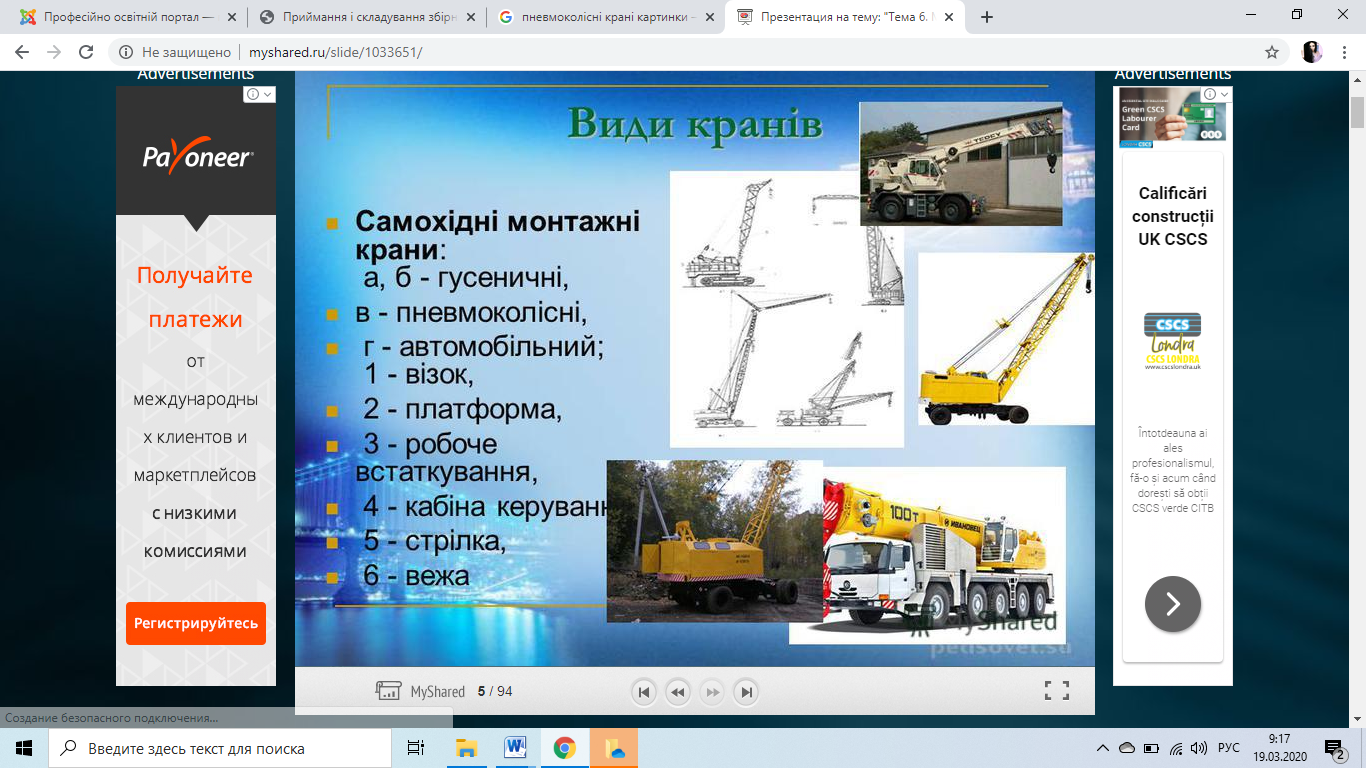 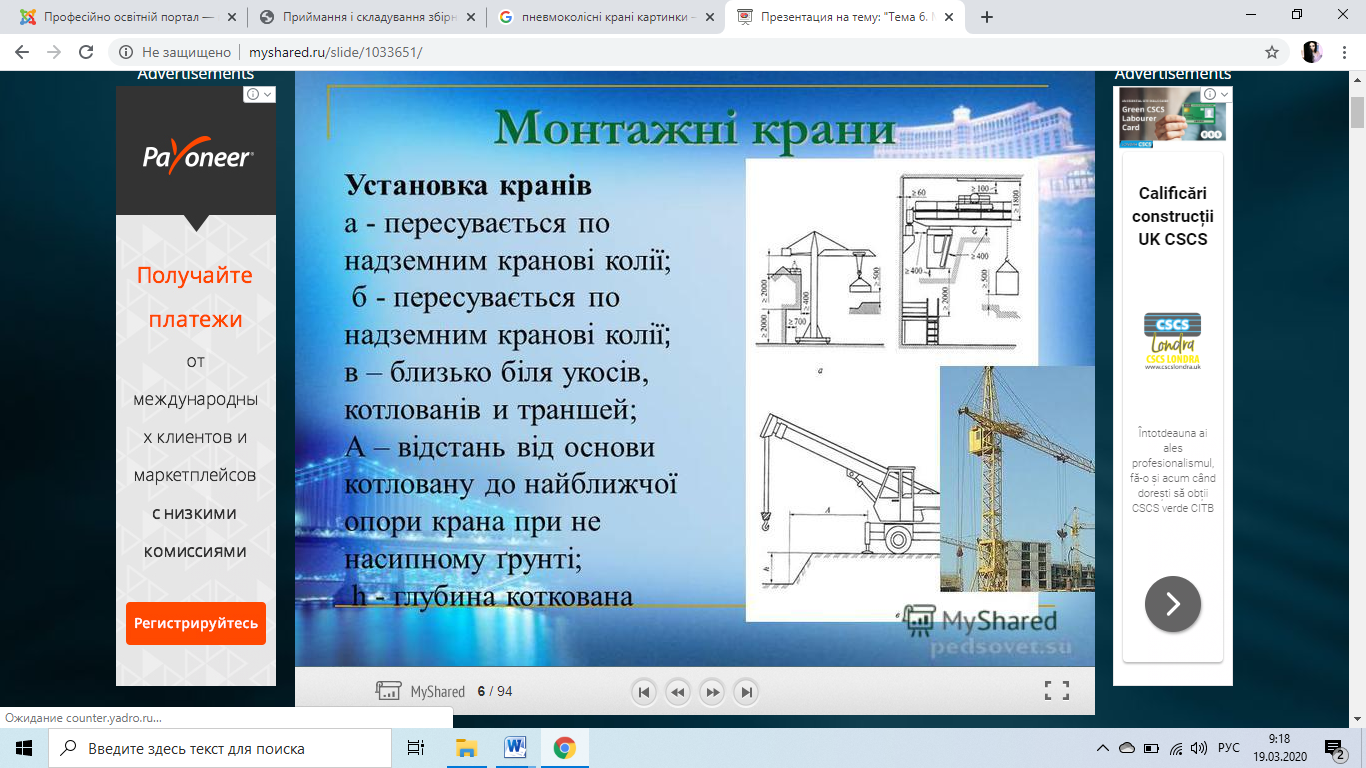 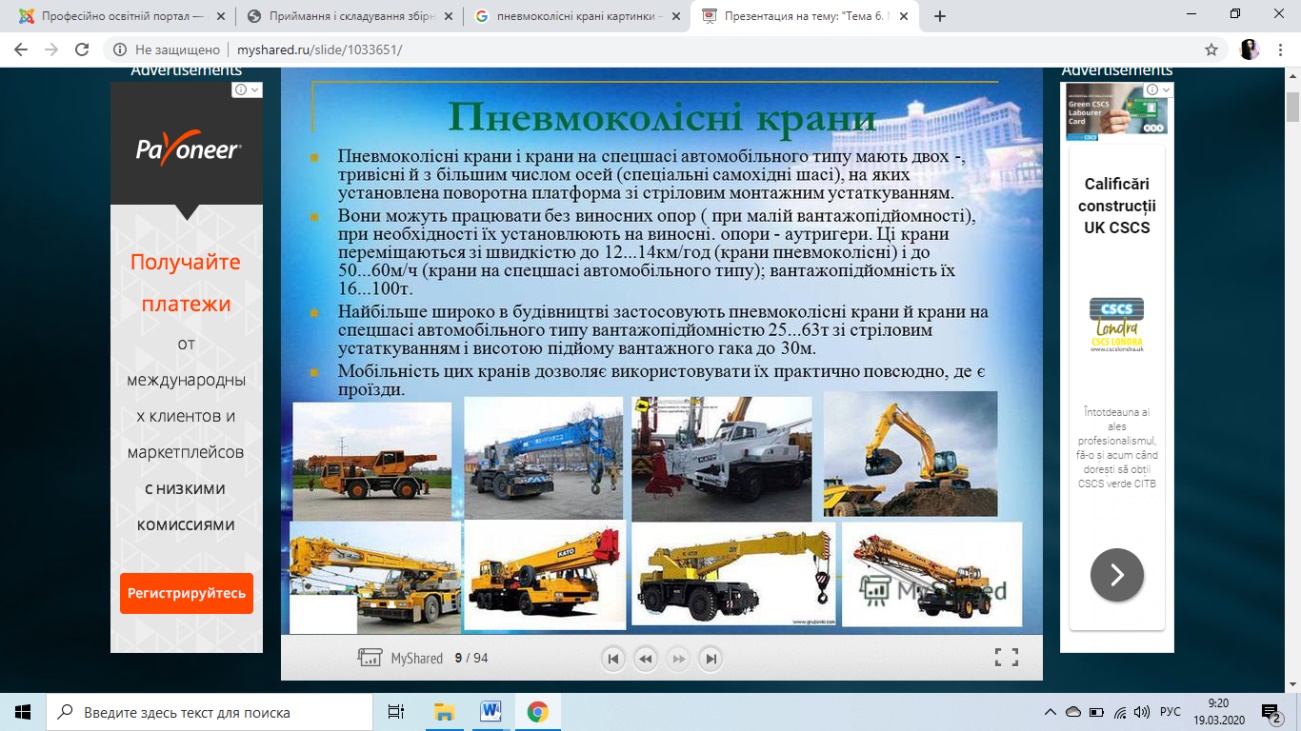 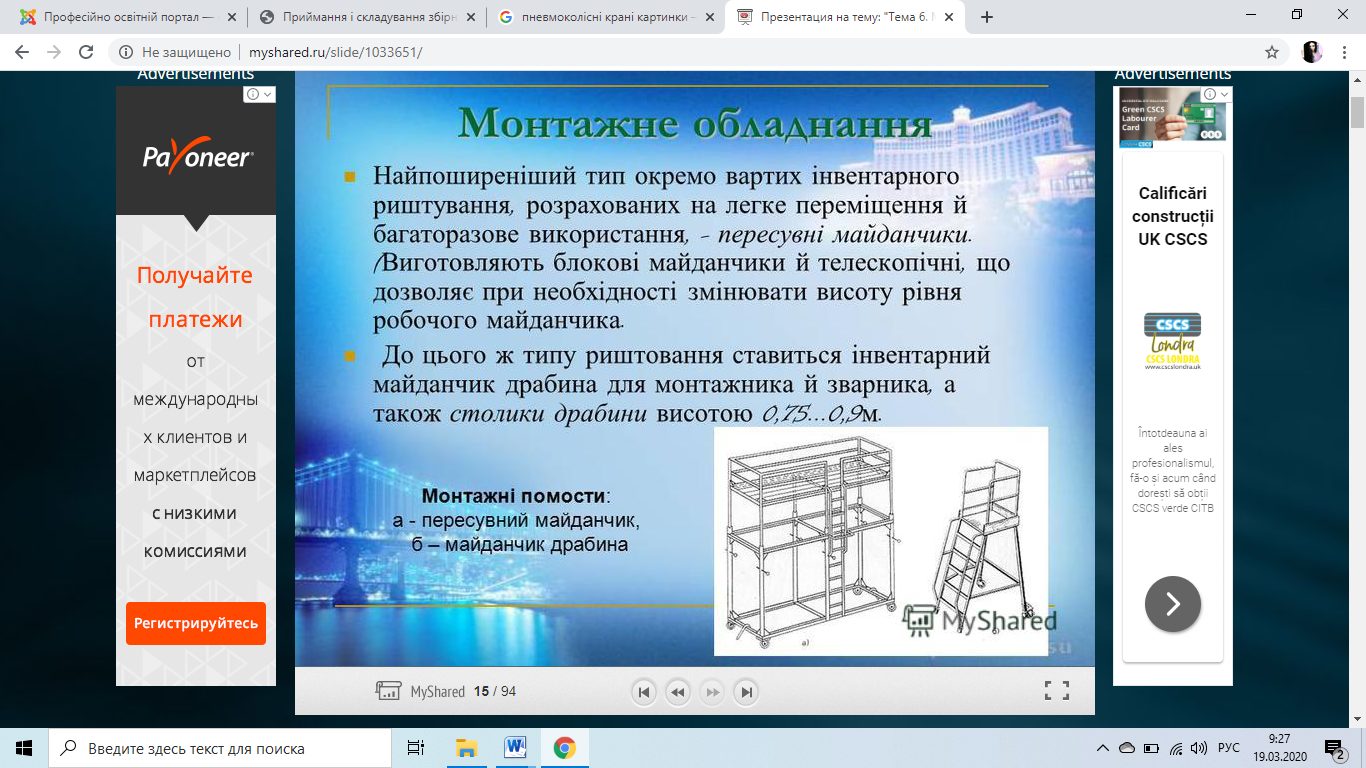 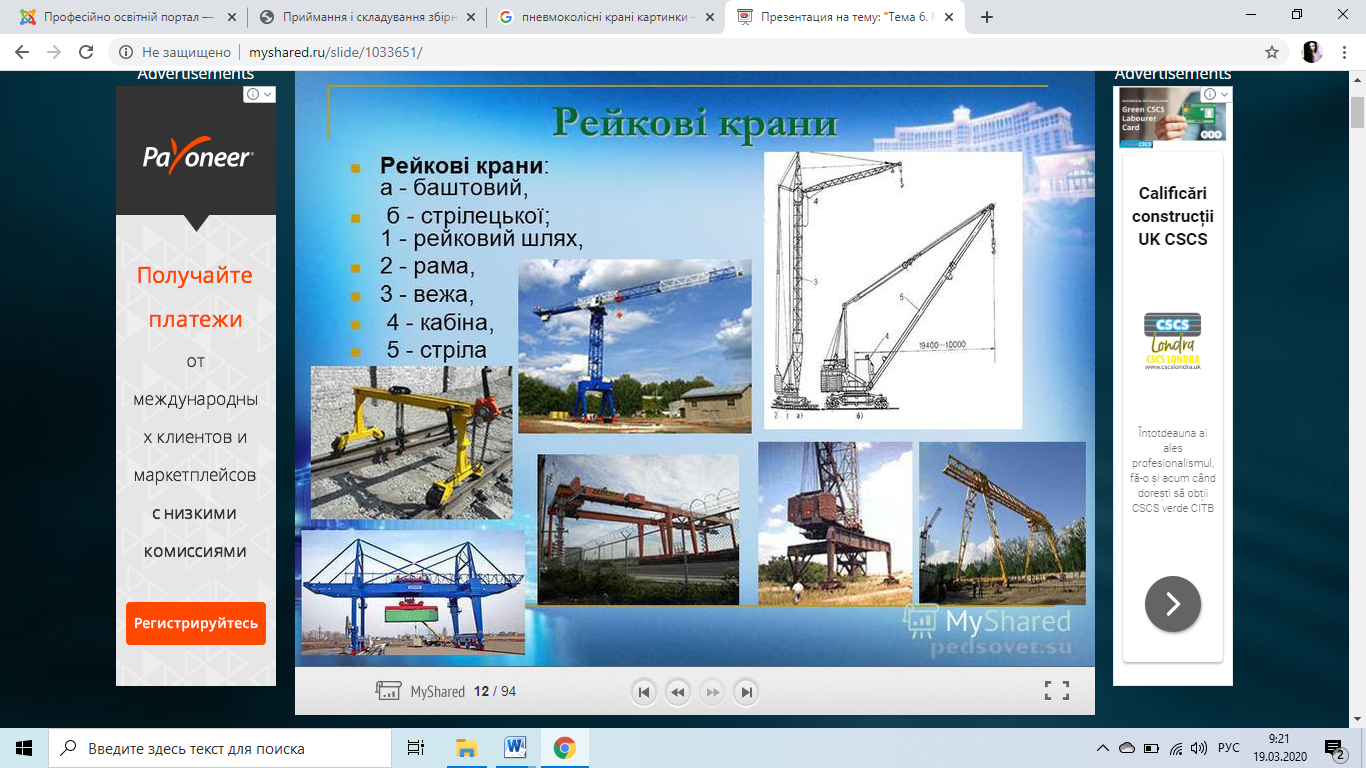 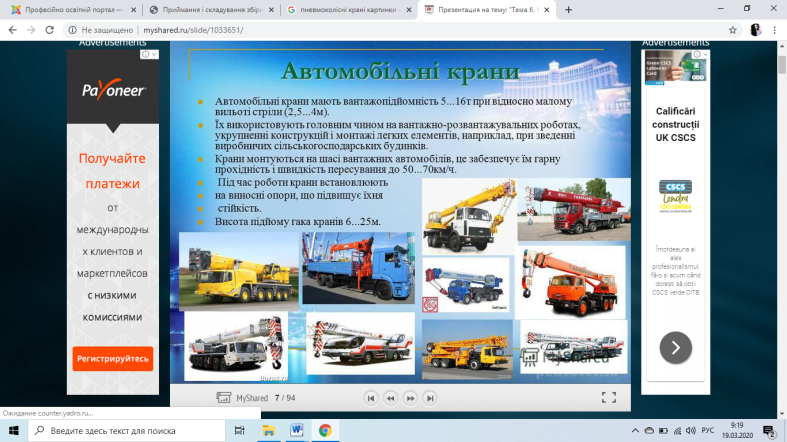 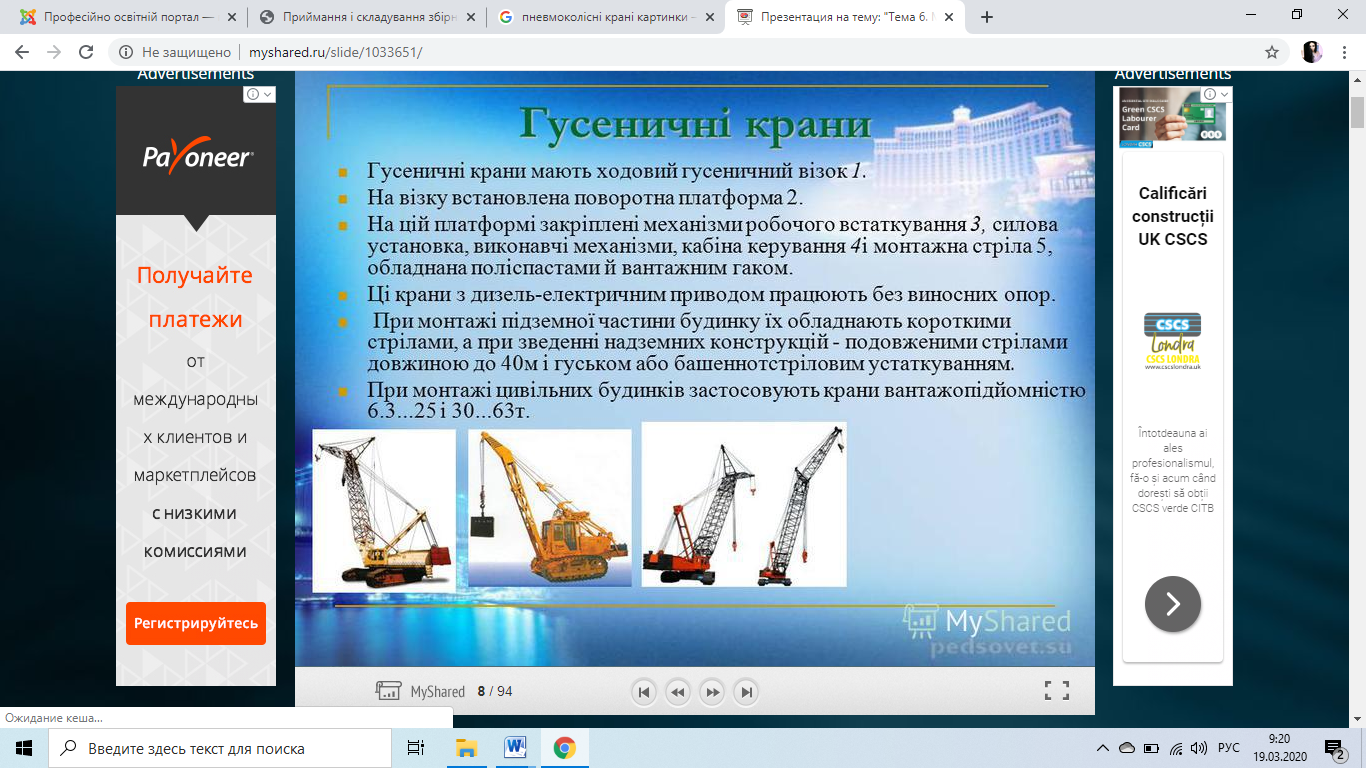 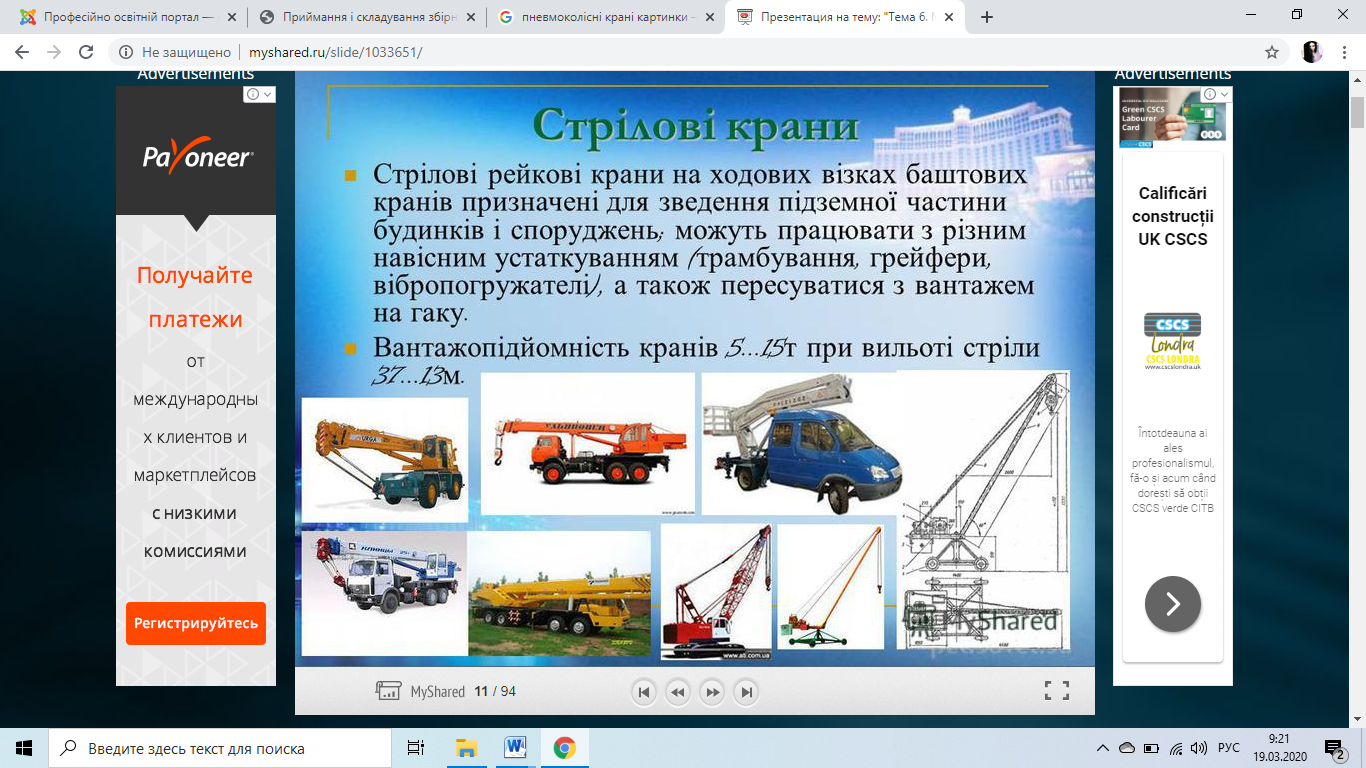 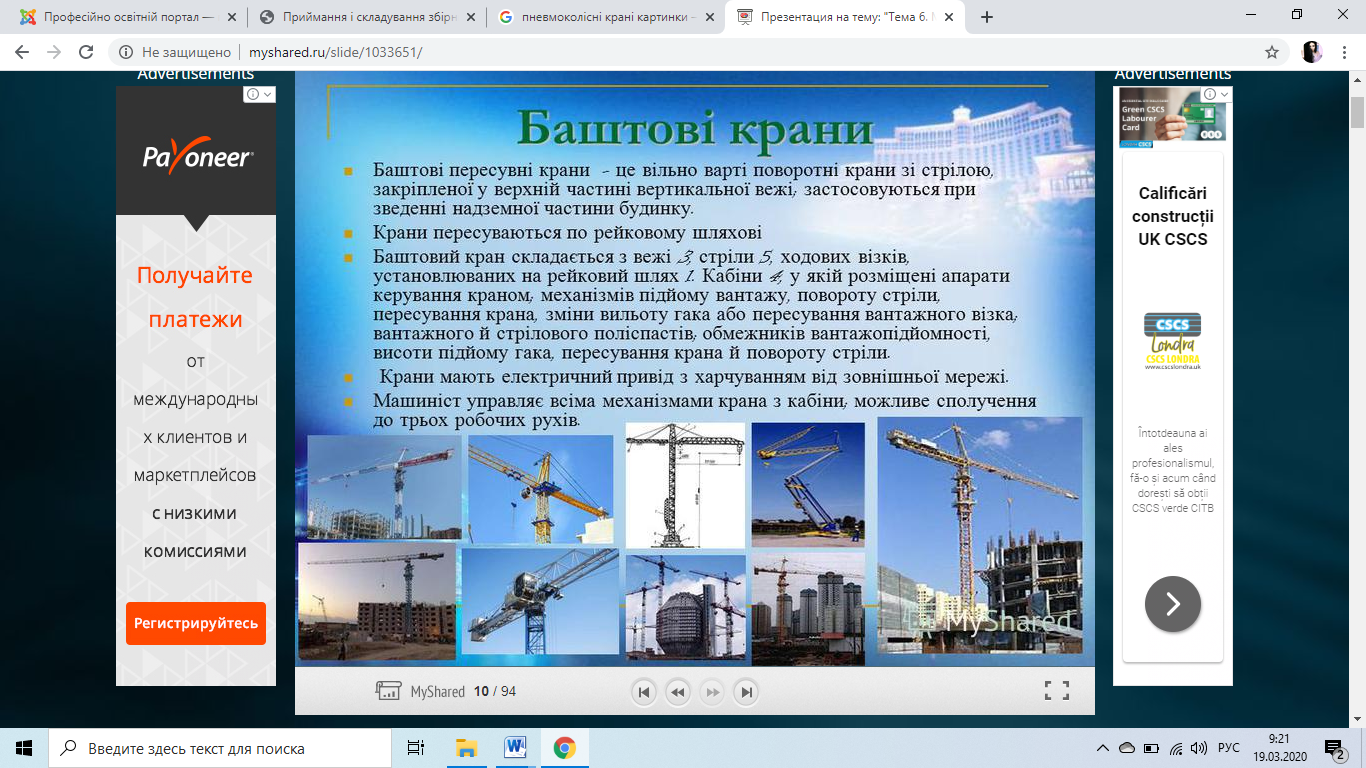 Контрольні запитання: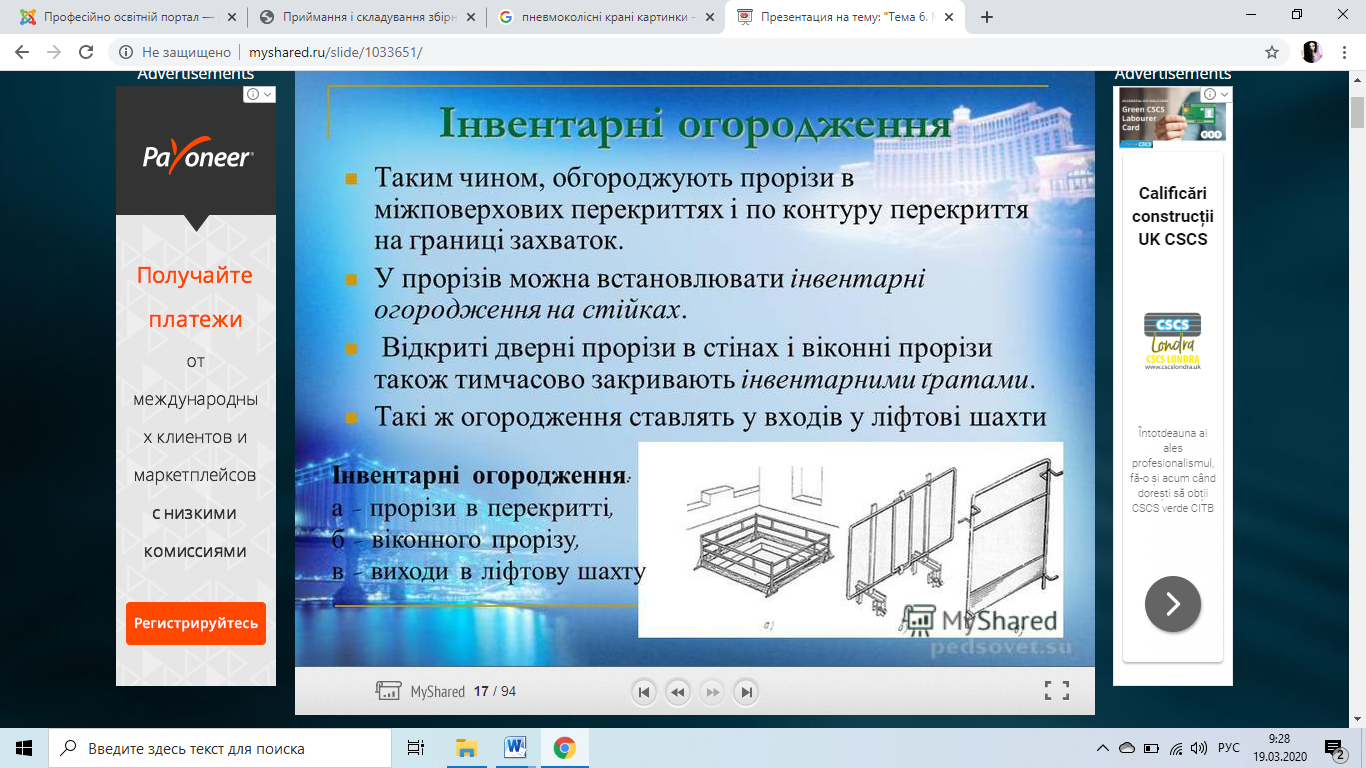 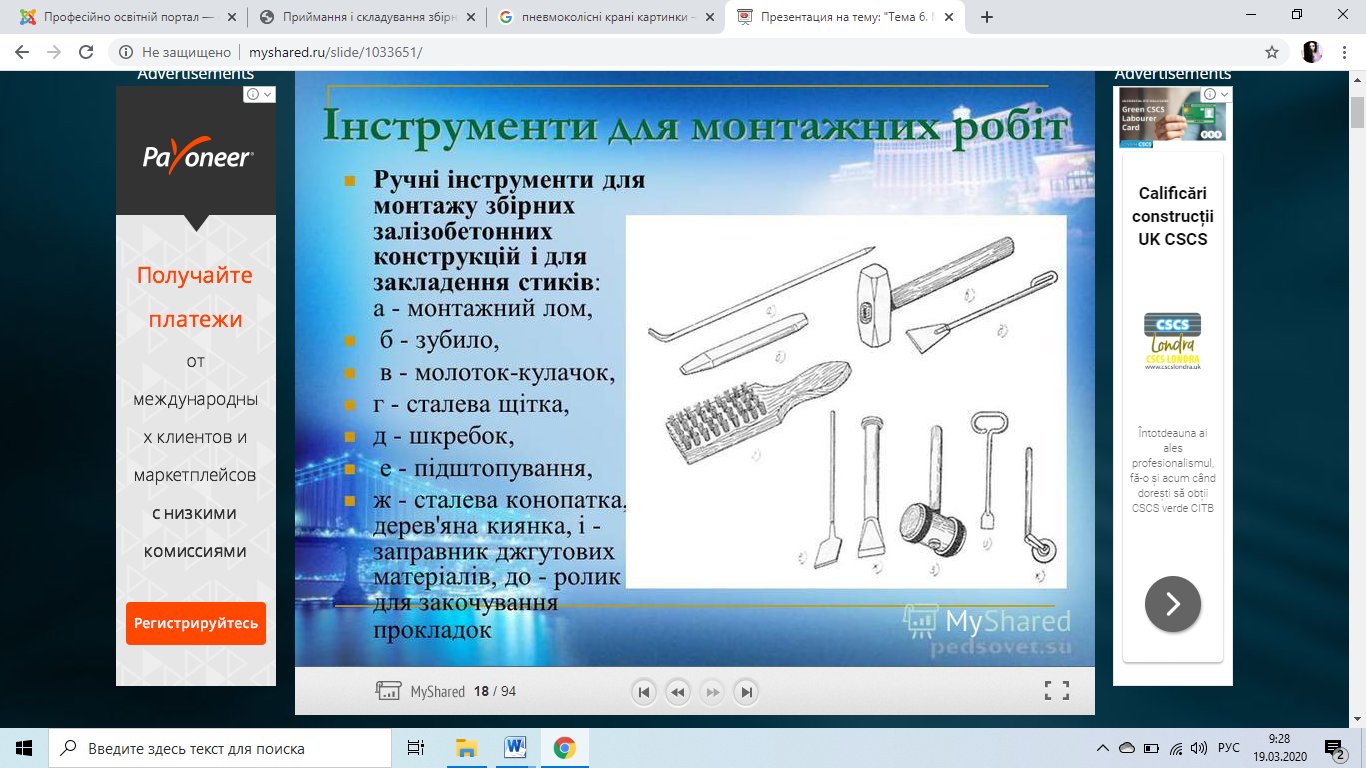 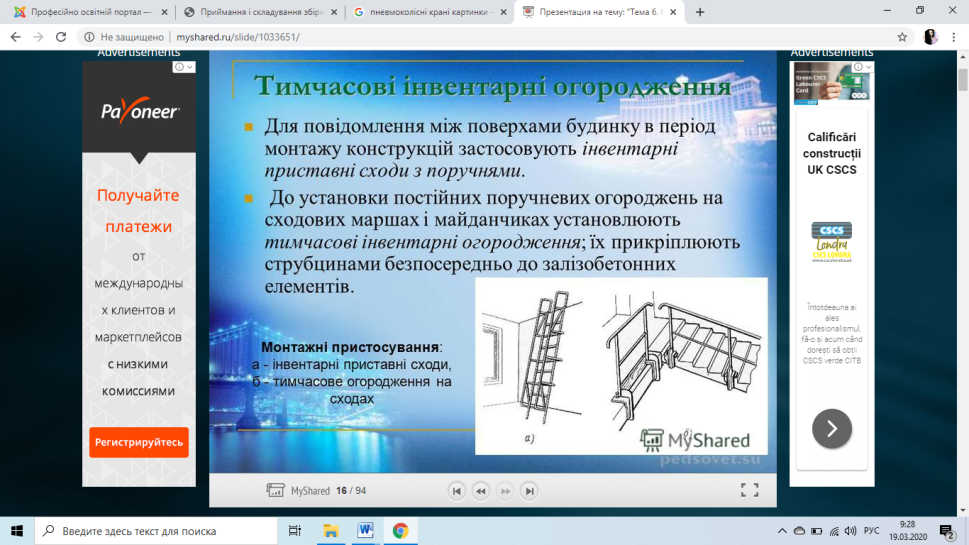 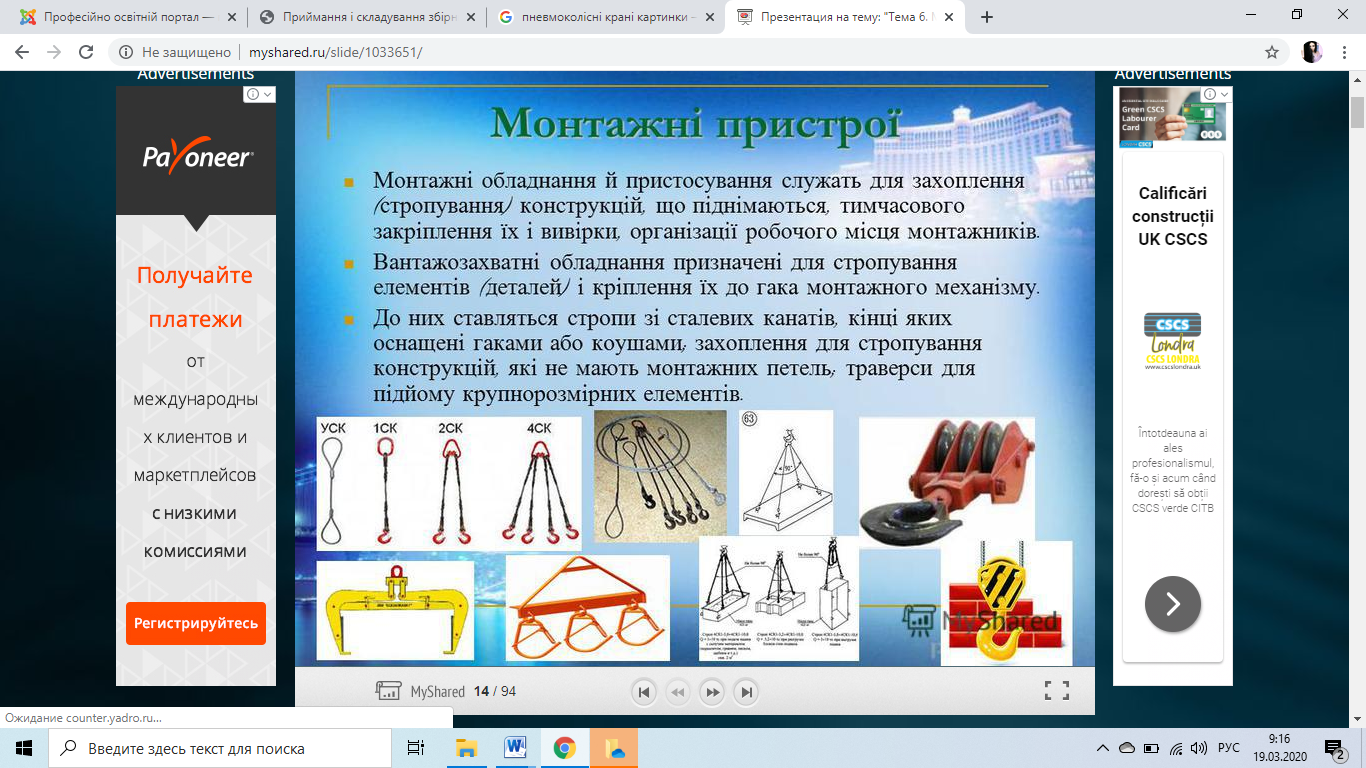 Чи можна баштовими кранами монтувати цивільні й промислові будівлі та споруди?Чи може баштовий кран піднімати вантаж 100 т.Які крани можуть працювати тільки на ущільненому  будівельному майданчику?Чи залежить вантажопідйомність крану від вильоту стріли?Чи можна встановлювати монтажні крани з ухилом, що перевищує допустимі норми.Які ручні інструменти використовуються при монтажі збірних залізобетонних конструкцій?Домашнє завдання: Підручник:  Нікуліна А.С., Заславська С.І., Матвєєв Г.П. КАМ’ЯНІ РОБОТИ  ( інтегрований курс модульного навчання) ,  частина ІІІ стор. 302 -303, 317 -323Відповіді надсилати на ел пошту: vkozyrenko17@gmail.com або вайбер 0505118386